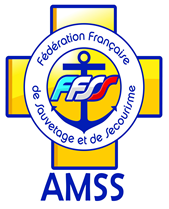 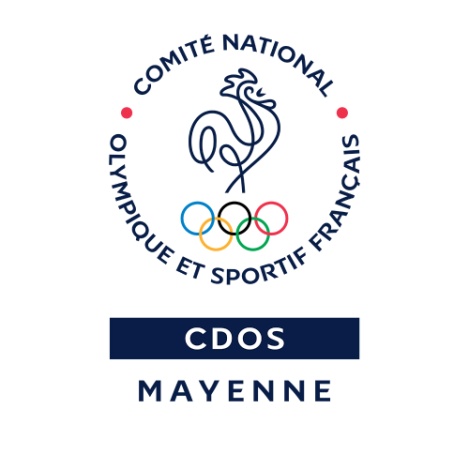 CDOS 53L’Association Mancelle de Sauvetage de Secourisme"Formation non éligible aux OPCO"DOSSIER D’INSCRIPTION 2023 A UNE FORMATION PSC1    -  RECYCLAGE PSC1   (Date d’obtention du dernier diplôme :           ) Je soussigné(e),   Madame        MonsieurIdentité du Payeur pour l’établissement de la facture (à renseigner si différent du stagiaire)Mentions Règlement Général sur la Protection des Données (RGPD)Les données personnelles recueillies dans le présent formulaire sont utilisées par le CDOS 53 pour gérer l’inscription des stagiaires à la formation choisie. Elles seront traitées informatiquement et seront conservées pour une durée de 5 ans pour assurer la formation continue. Elles seront transmises à l’AMSS et aux formateurs pour la gestion et l’édition des diplômes et attestations.J’autorise le traitement de mes données personnelles :   OUI  Dans le cadre de cette formation, la personne inscrite peut être amenée à être prise en photo ou à être filmée. Les photos et les vidéos pourront être utilisées pour la promotion et la communication des formations PSC1.J’autorise la prise de vue de la personne inscrite :   OUI      NON  Fait à                 , le : Pour tout renseignement, merci de contacter le CDOS 53 A mayenne@franceolympique.com02.43.67.10.30Date de la formation : NomPrénomPrénomNé(e) leLieuDe NaissanceLieuDe NaissanceTéléphoneFixe : Portable :  MailAdresseCode postalVilleVilleVolontaire Service CiviqueOUI    NON Si oui nom de votre structure d’accueilDisciplineDisciplineDisciplineMode de Paiement : : CHEQUE    - VIREMENT :   Mode de Paiement : : CHEQUE    - VIREMENT :   Association SportiveAssociation SportiveAssociation SportiveNom Prénomou EntitéAdresse postaleCP : CP : Ville :N° SIRET : (14 c)N° SIRET : (14 c)N° RNA : WMail : Mail : Téléphone :